Is that really racist?	Daily Show Satirical Analysis		http://thedailyshow.cc.com/videos/189afv/the-redskins--name---catching-racismWe already know that authors create satire to criticize a topic in order to get it to change. While watching the Daily Show segment, brainstorm ways that the “author” of the piece was satirical. Common satirical strategies that we have discussed include sarcasm, hyperbole, and absurdity. Use the chart below to guide your brainstorming. Then, write a response that answers the same question we have been trying to answer all year so far, “What is the author’s message (or claim) and how did he make it happen?” Other, less important but probably helpful, questions to consider while writing your response are: “What issue does the author wish to change?” “What specific text references and satirical strategies (hyperbole, absurdity, sardonic tone, verbal irony, etc.) did the author use to elicit this change?” “Was the change effective? Is the argument convincing? Would a typical ‘reader’ of the text be convinced that the topic needs to be changed? Why or why not?”Here are the most common errors from students in the past and how to fix it:Answering the question…dedicate at least 50% of your response to “analysis”. This means explaining HOW the literary techniques that you chose show the message that you think the author is expressing. Discuss the path of the author’s claim as it moves from author to text to reader.Confusing structure…you know what a topic sentence is and the purpose for it; use topic sentences thoughtfully to structure your responses to clearly communicate your ideasAdd text specifics…be very specific about the satirical strategies the “author” used and cite words from the text that depict these strategies. For example, you might write, “The author desired to change the name of the Washington D.C. football team and showed this satirically through absurdity. Specifically, in the segment,…”“Redskins” Daily Show video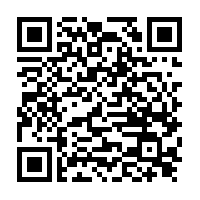 Write your feedback from the “Nonconformity” written response below to guide your performance on this very similar task.Authorship techniqueMeaning, significance, effect of writing technique1234ConcernsStandardPoints of PrideOld:Purpose Clearly answer questionAnalysis: how does evidence prove claimAccomplish task at hand Old:New:Purpose Clearly answer questionAnalysis: how does evidence prove claimAccomplish task at hand New:Old:Support Abundant evidenceText referencesEvidence supports claimRelevant and accurateOld:New:Support Abundant evidenceText referencesEvidence supports claimRelevant and accurateNew:Old:Mechanics Follow grammar rulesPunctuate correctlyPossessive “S”Comma usageSpelling is clear Old:New:Mechanics Follow grammar rulesPunctuate correctlyPossessive “S”Comma usageSpelling is clear New:Old:StyleWord choice is preciseSyntax is variedWording is not formulaic, but uniqueOld:New:StyleWord choice is preciseSyntax is variedWording is not formulaic, but uniqueNew: